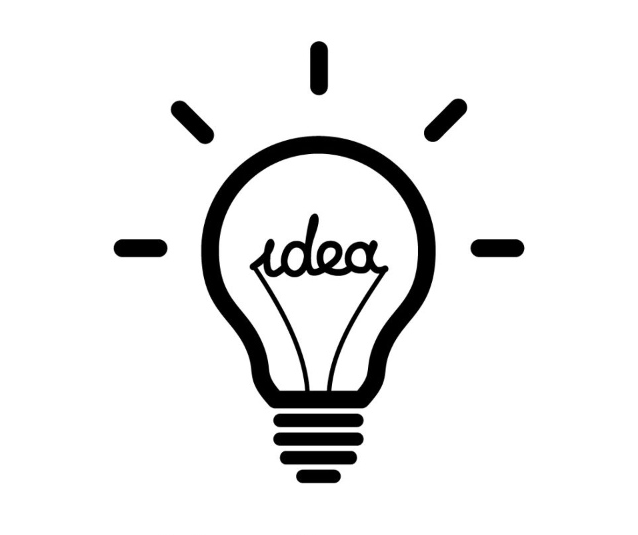 제2회 몽골 바이오문화유산 창의 아이템 경연대회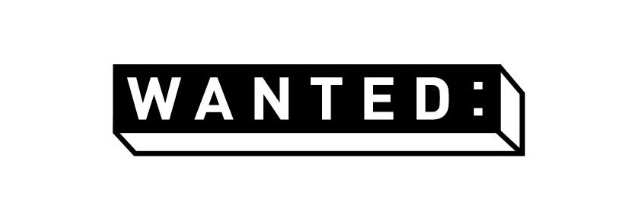 1. 공모 분야 ● 창업 분야: 바이오 문화유산 관련 창업(사행성 사업이나 단순 도소매 유통, 부동산업을 제외한 전 사업 분야) 아이템● 개발 분야: 바이오 문화유산 분야 창의적 아이디어를 기반으로 하는 서비스 또는 제품 아이템● 기획 분야: 바이오문화유산 관련 행사 및 문화 컨텐츠 기획 아이템2. 참가 자격- 몽골 바이오문화유산 개발에 관심 있는 단국대학교 재학생 누구나 (대학생, 대학원생/ 개인 및 단체)3. 제출 형태- 1차: 아이템 기획안 원문(문서 혹은 ppt)- 2차: 포스터(센터 지원)5. 공모기간 및 방법- 신청서 제출: ~12월 4일- 기획안 원문 제출: ~12월 12일- 포스터 발표 및 심사: ~12월 15일- 포스터 전시 및 시상: ~12월 17일 (목) 오후 2시6. 신청방법: 신청서, 기획안 방문 제출*문의: 몽골 바이오문화유산센터 (tel.550-1506~7)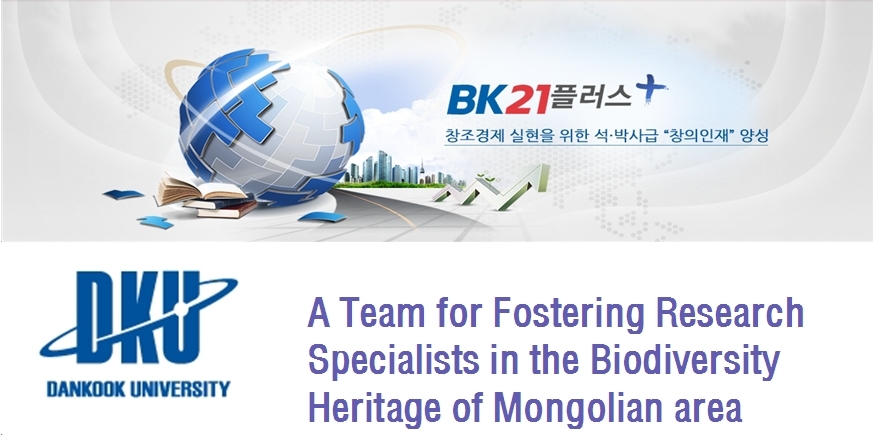 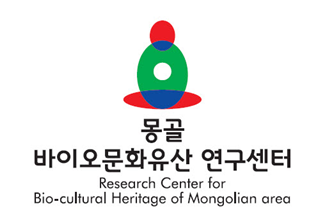 